Туристическая фирма «Мир путешествий»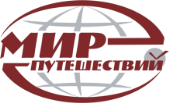   г.Тверь, ул. Жигарева, д.7 офис 3   Тел:(4822) 32-32-34, 32-32-37 +7-915-709-79-86,  www.mptver.ruАвтобусные туры на Черное море-лето 2024г.- Фотографии и описание гостиниц размещены на нашем сайте: www.mptver.ru  Заявки принимаем в офисе и по е-mail: mp-tver69@mail.ru- В стоимость тура включено: проезд на автобусе + проживание в гостинице 9 ночей/10 дней на 1 человека.  - Проезд до гостиницы - бесплатно. Обратно от гостиницы до автобуса – за свой счет! - ОТКРЫТА ПРОДАЖА:   проезд на автобусе  в обе стороны ( без проживания): 11900 руб./чел.    - Курортный сбор оплачивается на месте -40 руб./сутки ( кроме льготны  категорий: пенсионеры и дети  ).- Автобусные туры только для  детей от  5 лет и старше. - Скидки: детям до 12 лет-500 руб.; на доп. месте ( кресло-кровать, раскладушка)-1000 руб. - Автобусный тур  с животными - запрещен! - Доплата за 1 местное размещение составляет + 50% от стоимости тура!ВИТЯЗЕВО: ВИТЯЗЕВО: ВИТЯЗЕВО: ВИТЯЗЕВО: ВИТЯЗЕВО: «Паллада»Черноморская, д.118Море-20 минут.ТВ,Х,К,Т,С/У, К/О«Паллада»Черноморская, д.118Море-20 минут.ТВ,Х,К,Т,С/У, К/О«Алекс»Красноармейскаяд.  94/2   Море-10 мин.Большая зеленаятерритория, детская комната,1.Номера с удобствамиС/У,К,ТВ,Х, балкон.«Алекс»Красноармейскаяд.  94/2   Море-10 мин.Большая зеленаятерритория, детская комната,1.Номера с удобствамиС/У,К,ТВ,Х, балкон.Александрапереулок Морской д.5До моря-15 минут.Номера с удобствамиТВ,Х,К,С/УТ,К/О№ДатаОтъездаиз ТвериДата приезда на югДата отъезда с югаДатаприездав Тверь«Паллада»Черноморская, д.118Море-20 минут.ТВ,Х,К,Т,С/У, К/О«Паллада»Черноморская, д.118Море-20 минут.ТВ,Х,К,Т,С/У, К/О«Алекс»Красноармейскаяд.  94/2   Море-10 мин.Большая зеленаятерритория, детская комната,1.Номера с удобствамиС/У,К,ТВ,Х, балкон.«Алекс»Красноармейскаяд.  94/2   Море-10 мин.Большая зеленаятерритория, детская комната,1.Номера с удобствамиС/У,К,ТВ,Х, балкон.Александрапереулок Морской д.5До моря-15 минут.Номера с удобствамиТВ,Х,К,С/УТ,К/О№ДатаОтъездаиз ТвериДата приезда на югДата отъезда с югаДатаприездав ТверьБАССЕЙНБАССЕЙНБАССЕЙНБАССЕЙНДатаОтъездаиз ТвериДата приезда на югДата отъезда с югаДатаприездав Тверь2/уд3-4/уд2/уд.3-4/уд2-5/уд114.0615.0624.0625.062490021900259002290021900223.0624.0603.0704.072490021900309002600023900302.0703.0712.0713.072490021900310002690024900411.0712.0721.0722.072490021900310002690024900520.0721.0730.0731.072490021900310002690024900629.0730.0708.0809.082490021900310002690024900707.0808.0817.0818.082490021900310002690024900816.0817.0826.0827.082490021900310002690024900925.0826.0804.0905.0924900219002590023900239001003.0904.0913.0914.092490021900259002390023900- Знаковые обозначения: ТВ-телевизор; Х-холодильник; К-кондиционер; В-вентилятор; С/У ( душ, туалет); Т-территория; К/О-общая кухня; С-столовая; А-анимация, Ч-чайник.